13.04.2021 Круглый стол «Представление дорожных карт» Состоялось обсуждение и корректировка 16 педагогических проектов, реализующихся в группах.  Руководители проектов представили свои «дорожные карты».  Коллеги обсудили планы совместных мероприятий и предложения проведения итогового мероприятия.  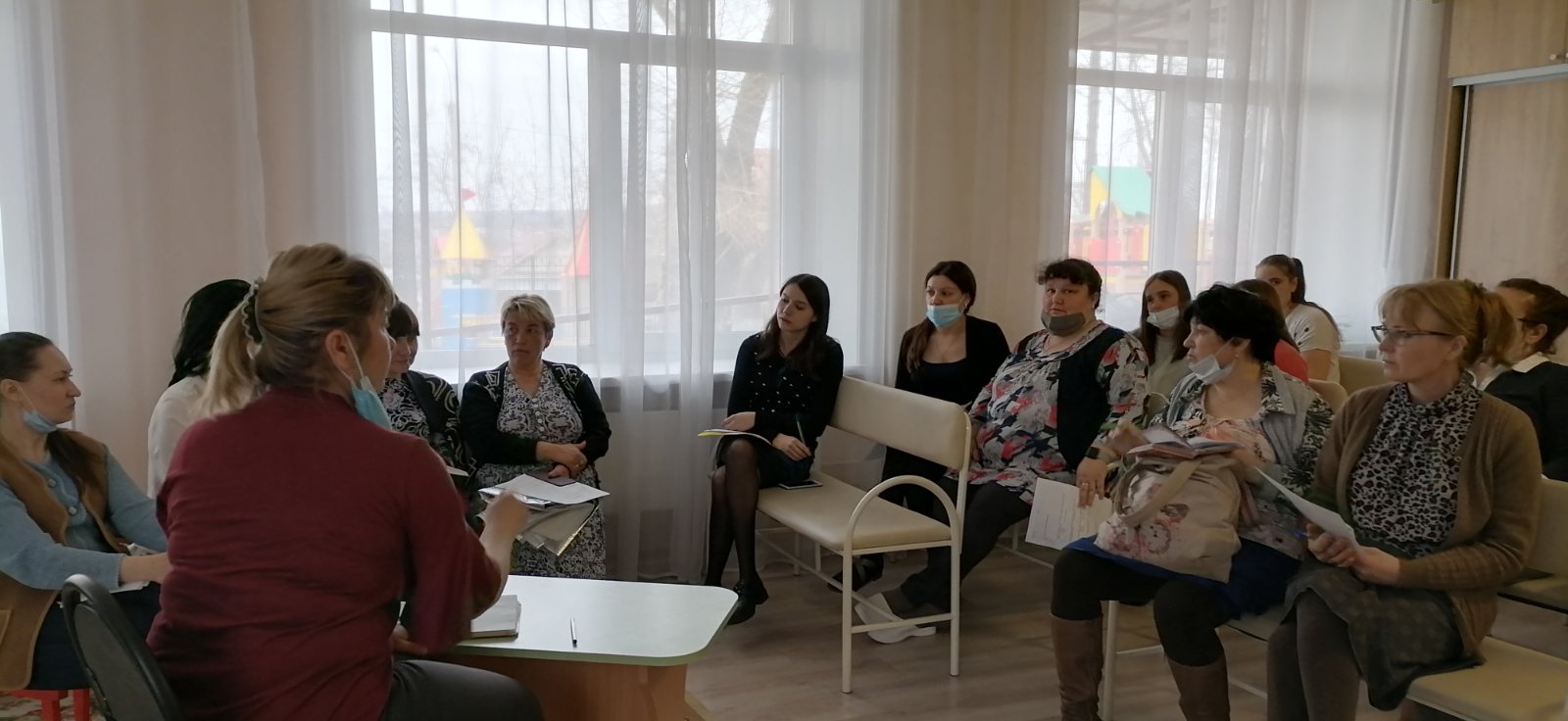 